Completed applications and payment can be turned into the Council Office when completed.Please print legibly-applications. Must have unit leader signature to be considered.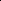 Requirements for NYLT Candidates:Currently registered and active in a Scouts BSA Troop, Venturing Crew, or Sea Scout ShipMust have a current BSA Health and Medical Record form parts A, B, and C.Scouts (male and female) 13 years of age and fall within the maximum age limit for their program registration. Venturers and Sea Scouts (male and female) must be at least 14, or 13 and have completed eighth grade, and fall within the maximum age limit for their program registration.Completed Introduction to Leadership Skills for Troop, Crew, or Ship.Unit Leader (Scoutmaster, Advisor or Skipper) Recommendation$325.00 Course Fee (Covers course material and NYLT Handbook, meals and (2) Course T-Shirts)Course Code of Conduct (attached) signed by applicant and parentCourse Code of Conduct and Statement of UnderstandingThe NYLT Adult Leaders (Scoutmaster and Assistant Scoutmasters) are responsible for overall course supervision with respect to maintaining order, security, health and safety, and the course Code of Conduct.The Scout Oath and Scout Law will be your guide throughout the program.Bullying, hazing, and the disrespect of a person or property have no place in Scouting and are unacceptable behaviors. All staff are required to report all instances of bullying, hazing, and disrespect to an NYLT Adult Leader. NYLT Adult Leaders will take all reports seriously and will thoroughly investigate all reports. Parents of the involved will be notified if the complaint is found to be valid and depending on the severity of the concern the person(s) involved may be asked to leave the course. Any act of violence is strictly prohibited and will not be tolerated.I will set a good example by keeping myself neatly dressed and presentable. A complete Official Scout/Venture Uniform (Field Uniform) or Course T-shirt with Official Scout/Venture Pants/Shorts for an activity uniform are the only acceptable forms of apparel. During off hours scouting appropriate apparel should be worn.I understand that possession of firearms, lasers of any type, and fireworks is strictly prohibited.Personal cars of scouts will not be driven during the course.During lights out, no scouts should leave the sleeping quarter area unless in an emergency.Use of foul language or profanity will not be tolerated.Insubordination will not be tolerated.Scouts should not be in any restricted area. Restricted areas designated by the Scoutmaster.Each scout is personally responsible for their own personal property. They are also responsible for any lessor damage to camp property and personal property belonging to others caused by their own actions. Any act of vandalism is strictly prohibited and will not be tolerated.Electronics: cell phones, MP3 players, electronic games, radios, etc. are restricted from use by NYLT Participants. No restricted electronics will be used during course presentation times.No sheath knives, switchblade knives, axes, saws, or hatchets. A non-sharpened table knife or BSA pocketknife for eating is allowed.If any of the above items are found by an NYLT staff member, whether in use or not, they will be taken and held until the end of the Course. Parents/Guardians may pick these items up from the NYLT Scoutmaster after the closing campfire ceremony.NYLT courses are linked troop, there will be no fraternization. We always following the BSA youth protection policy.Violation of this Code of Conduct may result in expulsion from the course. All decisions of the Scoutmaster will be final.Parents/Guardians, your support is appreciated with these items:I understand all camp visits are to be arranged through the Scoutmaster in advance. In the event of a family emergency, I will contact the Scoutmaster.I have covered this Code of Conduct with my son/daughter, and we have discussed the expectations.Should misconduct require expulsion from this course, I agree to promptly pick up my son/daughter from the course regardless of the time of day or night.Completed application, signed “Course Code of Conduct and Statement of Understanding”, and payment can be turned into the Council Office when completedFirst Name & Last Name:Home Address:Telephone #:City :State:Zip Code:Birth Date:E-Mail Address:Applicants Current Rank:Unit # (Troop /Crew)District:Chartered Organization:Parent / GuardianTelephone #:Unit Leader’s Name (print):Unit Leader’s Signature (signifies recommendation for service):Unit Leader’s Signature (signifies recommendation for service):Unit Leader’s Contact # :Unit Leader's E-Mail Address:Scout Print Name:Signature:Date:Parent Print Name:Signature:Date: